The Howard News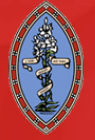 Greetings from the ‘The Howard’!September 2019Welcome back to The Howard! We have had a busy few weeks already!We have had a lovely, restful summer and have come back ready for new challenges.There have been some changes ready for the new term. Firstly some new faces, we welcomed the reception children to the Howard School family. Secondly, some new Year sixes. We will be writing The Howard News from now on – we hope you like it! We have also introduced new teams to our school: Earth, Air, Fire and Water. We have the chance to win tokens for our team and the winning team will be visiting the park! Also, we have a new school menu this year and are excited to try the different menus. Even though we are only two weeks in, we have already had an exciting whole school day. On Friday 13th we celebrated Roald Dahl Day. We dressed as Roald Dahl characters, had a big school quiz, costume parade and an arty afternoon. Check out our pictures on the school website!Lastly, we would like to invite you all to our Macmillan Coffee Morning on the 27th of September from 8:45 until 9:30. Please come and join us for a cake and a coffee to raise money for Macmillan.Look out for our next newsletter in October.Katie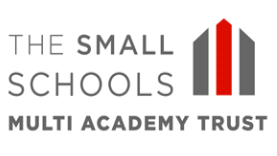 